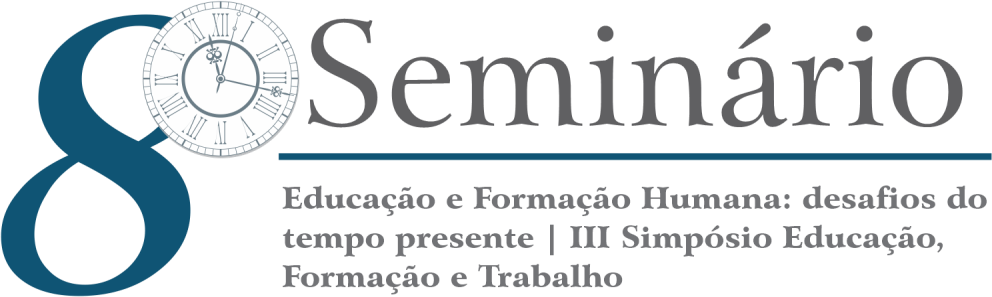 TÍTULO EM LETRA MAIÚSCULA, CENTRALIZADO, FONTE TAMANHO 14, NEGRITONome(s); Sigla IESResumoÉ com a grata satisfação, que o Programa de Pós-Graduação em Educação e Formação Humana (PPGE) da Universidade do Estado de Minas Gerais (UEMG) e o Programa de Pós-Graduação em Educação Tecnológica (PPGET) do Centro Federal de Educação Tecnológica (CEFET-MG), em regime de parceria acadêmica e interinstitucional convidam para o “8º Seminário Educação e Formação Humana: Desafios do Tempo Presente” e o “III Simpósio Educação, Formação e Trabalho”. O resumo de Comunicação oral deverá ser submetido, em PDF, como anexo ao formulário de inscrição, com indicação do eixo temático escolhido. O resumo deverá ser apresentado em um parágrafo único, sem referências e conter entre 1500 e 2000 caracteres com espaço, apresentando, de forma concisa, os pontos relevantes do trabalho: temática; objetivos; metodologia; desenvolvimento; resultados. Os trabalhos devem estar vinculados a um dos cinco eixos temáticos: Eixo I: Culturas, Memórias e Linguagens em Processos Educativos, Eixo II: Trabalho, História da Educação e Políticas Educacionais; Eixo III: Formação de Professores e currículo integrado; Eixo IV: Educação Profissional e Filosofia da Técnica e da Tecnologia; e Eixo V: História e Historiografia da Educação Profissional. A apresentação de Comunicação Oral é aberta a estudantes de Pós-Graduação Stricto Sensu (mestrado e doutorado) e a pesquisadores, com título de mestre e doutor, vinculados a qualquer Instituição de Ensino Superior. Cada inscrito poderá apresentar até dois trabalhos resultantes de pesquisas, em andamento ou já concluídas, excetuando os casos de docentes orientadores de Programa de Pós- Graduação Stricto Sensu vinculados aos trabalhos de seus orientandos; os trabalhos poderão ter até três autores e todos deverão efetuar sua respectiva inscrição. A inobservância dessas condições implica na automática rejeição da submissão. O resultado da avaliação será divulgado na página do evento, até o dia 02 de setembro de 2022. Façam seus resumos e se preparem para esse evento!Palavras-chave: Inserir de 3 a 5 palavras-chave, separadas por; (ponto e vírgula).Programa de Pós- Graduação em Educação e Formação Humana (PPGE/UEMG)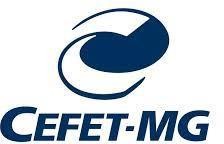 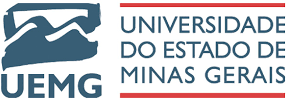 Programa de Pós-Graduação em Educação Tecnológica (PPGET/CEFET-MG)27 a 30 setembro/2022 Belo Horizonte (MG)